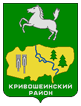 АДМИНИСТРАЦИЯ КРИВОШЕИНСКОГО РАЙОНА ПОСТАНОВЛЕНИЕс. КривошеиноТомской областиОб установлении расходного обязательства муниципального образования Кривошеинский район Томской области на 2022 год(в редакции Постановления Администрации Кривошеинского района от 05.09.2022 № 635)В соответствии со статьей 86 Бюджетного кодекса Российской Федерации, Федеральным законом от 06 октября 2003 года № 131-ФЗ «Об общих принципах организации местного самоуправления в Российской Федерации», постановлением Администрации Томской области от 13.05.2010 № 94а «О порядке предоставления из областного бюджета субсидий бюджетам муниципальных образований Томской области и их расходования», решением Думы Кривошеинского района от 24.12.2021 № 100 «Об утверждении бюджета муниципального образования Кривошеинский район на 2022 год и плановый период 2023 и 2024 годов»ПОСТАНОВЛЯЮ:1. Установить расходное обязательство муниципального образования Кривошеинский район Томской области на 2022 год по обеспечению условий для развития физической культуры и массового спорта, в следующих размерах:Размер субсидии в 2022 году, предоставляемой из областного бюджета бюджету муниципального образования Кривошеинский район Томской области на реализацию соглашения о предоставлении из областного бюджета в 2022 году бюджету муниципального образования Кривошеинский район Томской области субсидии на обеспечение условий для развития физической культуры и массового спорта 2 266 200 (два миллиона двести шестьдесят шесть тысяч двести) рублей 00 копеек. Объем бюджетных ассигнований, предусмотренных в бюджете муниципального образования Кривошеинский район в 2022 году на софинансирование на указанные цели 119 500 (сто девятнадцать тысяч пятьсот) рублей 00 копеек.2. Настоящее постановление вступает в силу с даты его подписания.3. Настоящее постановление разместить в Сборнике нормативных актов Администрации Кривошеинского района на официальном сайте муниципального образования Кривошеинский район в информационно-телекоммуникационной сети «Интернет».4. Контроль за исполнением настоящего постановления оставляю за собой. Глава Кривошеинского района							          А. Н. Коломин Беляев Ю. А.2-14-90Департамент по молодежной политике, физической культуре и спорту Томской области; Управление финансов; Экономический отдел; Прокуратура; Главный специалист по молодежной политике и спорту; ЦМБ; Редакция18.01.2022№ 26